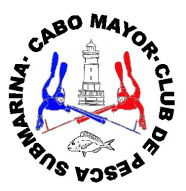 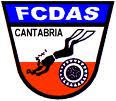 CAMPEONATO AUTONOMICO DE PESCA SUBMARINA por  EQUIPOS - 2017MEMORIAL DAVID CANDUELA – DANI BAILOFECHA CELEBRACION:   08 de  JULIO  de  2.017Club representado:        				.-Inscripción:  Participante con cena: 	10 €Invitaciones extras: 	25 €Invitaciones extras para la cena:			.- Total a ingresar en cuenta:					.-     Cuenta CAJA CANTABRIA ES46 2048 2001 0530 0003 6533 a nombre de Asociación Deportiva Cabo Mayor    Adjuntar fotocopia del título de patrón de uno de los miembros del equipo, y fotocopia del ingreso en cuenta.Remitirlo por email a la siguiente dirección:      edupmm@hotmail.com  Asimismo, se puede entregar en mano en la oficina de la FCDAS o enviar por email a:  fcdas@fcdas.com.Último día de inscripción: JUEVES, 06 de JULIO de 2.017, antes de las 20,00 HORAS.-Santander, 26 de JUNIO de 2.017Nombre y apellidos participantesNº Licencia FederativaClubNº Licencia PescaTeléfonoemailCena (si/no)Nombre embarcaciónMarcaMatriculaColorAseguradoraNº Póliza